Siikalatvan kunta / Koulutoimi	Koulunkäyntioikeuden myöntäminen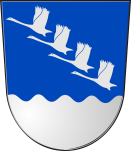 Pulkkilantie 4		(vieraaseen kuntaan tai oman kunnan toiseen kouluun)92600 PulkkilaOPPILASSukunimi ja etunimetSukunimi ja etunimetSukunimi ja etunimetSukunimi ja etunimetHenkilötunnusHenkilötunnusHenkilötunnusOPPILASNykyinen asunto-osoiteNykyinen asunto-osoiteNykyinen asunto-osoiteNykyinen asunto-osoiteLukien pvmKotikuntaKotikuntaOPPILASEntinen osoite, mikäli asuinpaikka vaihtuuEntinen osoite, mikäli asuinpaikka vaihtuuEntinen osoite, mikäli asuinpaikka vaihtuuEntinen osoite, mikäli asuinpaikka vaihtuuSaakka pvmKotikuntaKotikuntaHUOLTAJASukunimi ja etunimetSukunimi ja etunimetSukunimi ja etunimetSukunimi ja etunimetPuh kotiPuh työPuh työHUOLTAJAOsoiteOsoiteOsoiteOsoitePostinumero ja postitoimipaikkaPostinumero ja postitoimipaikkaPostinumero ja postitoimipaikkaKOULUOppilaan asuinpaikan mukainen kouluOppilaan asuinpaikan mukainen kouluOppilaan asuinpaikan mukainen kouluOppilaan asuinpaikan mukainen kouluKoulu, jota oppilas käyKoulu, jota oppilas käyLuokkaKOULUKunta ja koulu, johon oppilas hakeeKunta ja koulu, johon oppilas hakeeKunta ja koulu, johon oppilas hakeeKunta ja koulu, johon oppilas hakeeLukien pvmLuokkaLuokkaKOULUValinnaisaineet:Valinnaisaineet:Valinnaisaineet:Valinnaisaineet:Kolmannelta luokalta aloitettu A-kieliKolmannelta luokalta aloitettu A-kieliKolmannelta luokalta aloitettu A-kieliHAKEMUKSEN PERUSTELUTALLEKIRJOITUSPäiväysPäiväysPäiväysHuoltajan allekirjoitusHuoltajan allekirjoitusHuoltajan allekirjoitusHuoltajan allekirjoitusHAETUN KOULUN REHTORIN LAUSUNTO  puollan          en puollaPerustelut:______________________________________________________________________________________________  puollan          en puollaPerustelut:______________________________________________________________________________________________  puollan          en puollaPerustelut:______________________________________________________________________________________________  puollan          en puollaPerustelut:______________________________________________________________________________________________  puollan          en puollaPerustelut:______________________________________________________________________________________________  puollan          en puollaPerustelut:______________________________________________________________________________________________  puollan          en puollaPerustelut:______________________________________________________________________________________________HAETUN KOULUN REHTORIN LAUSUNTOPäiväysPäiväysPäiväysRehtorin allekirjoitusRehtorin allekirjoitusRehtorin allekirjoitusRehtorin allekirjoitusKUNNAN-JOHTAJANPÄÄTÖS(voidaan käyttää myös pöytäkirjan otetta)  koulunkäyntioikeus myönnetään  koulunkäyntioikeutta ei myönnetä, perustelut _______________________________________________________________  kuljetus järjestetään  kuljetusta ei järjestetä(voidaan käyttää myös pöytäkirjan otetta)  koulunkäyntioikeus myönnetään  koulunkäyntioikeutta ei myönnetä, perustelut _______________________________________________________________  kuljetus järjestetään  kuljetusta ei järjestetä(voidaan käyttää myös pöytäkirjan otetta)  koulunkäyntioikeus myönnetään  koulunkäyntioikeutta ei myönnetä, perustelut _______________________________________________________________  kuljetus järjestetään  kuljetusta ei järjestetä(voidaan käyttää myös pöytäkirjan otetta)  koulunkäyntioikeus myönnetään  koulunkäyntioikeutta ei myönnetä, perustelut _______________________________________________________________  kuljetus järjestetään  kuljetusta ei järjestetä(voidaan käyttää myös pöytäkirjan otetta)  koulunkäyntioikeus myönnetään  koulunkäyntioikeutta ei myönnetä, perustelut _______________________________________________________________  kuljetus järjestetään  kuljetusta ei järjestetä(voidaan käyttää myös pöytäkirjan otetta)  koulunkäyntioikeus myönnetään  koulunkäyntioikeutta ei myönnetä, perustelut _______________________________________________________________  kuljetus järjestetään  kuljetusta ei järjestetä(voidaan käyttää myös pöytäkirjan otetta)  koulunkäyntioikeus myönnetään  koulunkäyntioikeutta ei myönnetä, perustelut _______________________________________________________________  kuljetus järjestetään  kuljetusta ei järjestetäKUNNAN-JOHTAJANPÄÄTÖSPaikkaPaikka§§§§§PvmPvmAllekirjoitusAllekirjoitusAllekirjoitusAllekirjoitusAllekirjoitusTIEDOKSI  huoltaja
  kotikunta  koulu 
  oppivelvollisuusrekisteri  koulu 
  oppivelvollisuusrekisteri  koulu 
  oppivelvollisuusrekisteri  koulu 
  oppivelvollisuusrekisteri  koulu 
  oppivelvollisuusrekisteri  koulu 
  oppivelvollisuusrekisteriOikaisuvaatimusohje (POL 42 §, 7.8.2015/959)Tähän päätökseen tyytymätön voi tehdä kirjallisen oikaisuvaatimuksen. Päätökseen ei saa hakea muutosta valittamalla.Oikaisuvaatimuksen saa tehdä se, johon päätös on kohdistettu, tai jonka oikeuteen, velvollisuuteen tai etuun päätös välittömästi vaikuttaa (asianosainen). Tähän päätökseen tyytymätön voi tehdä kirjallisen oikaisuvaatimuksen. Päätökseen ei saa hakea muutosta valittamalla.Oikaisuvaatimuksen saa tehdä se, johon päätös on kohdistettu, tai jonka oikeuteen, velvollisuuteen tai etuun päätös välittömästi vaikuttaa (asianosainen). Tähän päätökseen tyytymätön voi tehdä kirjallisen oikaisuvaatimuksen. Päätökseen ei saa hakea muutosta valittamalla.Oikaisuvaatimuksen saa tehdä se, johon päätös on kohdistettu, tai jonka oikeuteen, velvollisuuteen tai etuun päätös välittömästi vaikuttaa (asianosainen). Oikaisuvaatimus-viranomainen Pohjois-Suomen AVI
Linnankatu 3
PL 293
90101 Oulu
puh. 0295 017 500
kirjaamo.pohjois@avi.fi OikaisuvaatimusaikaOikaisuvaatimus on tehtävä 14 päivän kuluessa päätöksen tiedoksisaannista.Oikaisuvaatimus on toimitettava Pohjois-Suomen  AVI aluehallintoviraston kirjaamoon viimeistään määräajan viimeisenä pävänä ennen kirjaamon aukioloajan päättymistä. Asianosaisen katsotaan saaneen päätöksestä tiedon, jollei muuta näytetä, seitsemän päivän kuluttua kirjeen lähettämisestä. Käytettäessä tavallista sähköistä tiedoksiantoa katsotaan asianosaisen saaneen tiedon päätöksestä kolmantena päivänä viestin lähettämisestä, jollei muuta näytetä. Käytettäessä todisteellista tiedoksiantotapaa, asianosaisen katsotaan saaneen päätöksestä tiedon sinä päivänä, jona päätös on luovutettu asianosaiselle tai hänen lailliselle edustajalleen. Postitse saantitodistusta vastaan lähetetystä asiakirjasta katsotaan asianosaisen saaneen tiedon saantitodistuksen osoittamana aikana. Tiedoksisaantipäivää ei lueta oikaisuvaatimusaikaan. Jos oikaisuvaatimusajan viimeinen päivä on pyhäpäivä, itsenäisyyspäivä, vapunpäivä, joulu- tai juhannusaatto tai arkilauantai, saa oikaisuvaatimuksen tehdä ensimmäisenä arkipäivänä sen jälkeen. Oikaisuvaatimus on tehtävä 14 päivän kuluessa päätöksen tiedoksisaannista.Oikaisuvaatimus on toimitettava Pohjois-Suomen  AVI aluehallintoviraston kirjaamoon viimeistään määräajan viimeisenä pävänä ennen kirjaamon aukioloajan päättymistä. Asianosaisen katsotaan saaneen päätöksestä tiedon, jollei muuta näytetä, seitsemän päivän kuluttua kirjeen lähettämisestä. Käytettäessä tavallista sähköistä tiedoksiantoa katsotaan asianosaisen saaneen tiedon päätöksestä kolmantena päivänä viestin lähettämisestä, jollei muuta näytetä. Käytettäessä todisteellista tiedoksiantotapaa, asianosaisen katsotaan saaneen päätöksestä tiedon sinä päivänä, jona päätös on luovutettu asianosaiselle tai hänen lailliselle edustajalleen. Postitse saantitodistusta vastaan lähetetystä asiakirjasta katsotaan asianosaisen saaneen tiedon saantitodistuksen osoittamana aikana. Tiedoksisaantipäivää ei lueta oikaisuvaatimusaikaan. Jos oikaisuvaatimusajan viimeinen päivä on pyhäpäivä, itsenäisyyspäivä, vapunpäivä, joulu- tai juhannusaatto tai arkilauantai, saa oikaisuvaatimuksen tehdä ensimmäisenä arkipäivänä sen jälkeen. Oikaisuvaatimus on tehtävä 14 päivän kuluessa päätöksen tiedoksisaannista.Oikaisuvaatimus on toimitettava Pohjois-Suomen  AVI aluehallintoviraston kirjaamoon viimeistään määräajan viimeisenä pävänä ennen kirjaamon aukioloajan päättymistä. Asianosaisen katsotaan saaneen päätöksestä tiedon, jollei muuta näytetä, seitsemän päivän kuluttua kirjeen lähettämisestä. Käytettäessä tavallista sähköistä tiedoksiantoa katsotaan asianosaisen saaneen tiedon päätöksestä kolmantena päivänä viestin lähettämisestä, jollei muuta näytetä. Käytettäessä todisteellista tiedoksiantotapaa, asianosaisen katsotaan saaneen päätöksestä tiedon sinä päivänä, jona päätös on luovutettu asianosaiselle tai hänen lailliselle edustajalleen. Postitse saantitodistusta vastaan lähetetystä asiakirjasta katsotaan asianosaisen saaneen tiedon saantitodistuksen osoittamana aikana. Tiedoksisaantipäivää ei lueta oikaisuvaatimusaikaan. Jos oikaisuvaatimusajan viimeinen päivä on pyhäpäivä, itsenäisyyspäivä, vapunpäivä, joulu- tai juhannusaatto tai arkilauantai, saa oikaisuvaatimuksen tehdä ensimmäisenä arkipäivänä sen jälkeen. Oikaisuvaati-muksen muoto ja sisältöOikaisuvaatimus on tehtävä kirjallisesti. Myös sähköinen asiakirja täyttää vaatimuksen kirjallisesta muodosta.Oikaisuvaatimuksessa on ilmoitettava:päätös, johon haetaan oikaisuase, millaista oikaisua vaaditaanmillä perusteella oikaisua vaaditaan. Oikaisuvaatimuksessa on lisäksi ilmoitettava tekijän nimi, kotikunta, postiosoite ja puhelinnumero. Jos oikaisuvaatimuspäätös voidaan antaa tiedoksi sähköisenä viestinä, yhteystietona pyydetään ilmoittamaan myös sähköpostiosoite. Oikaisuvaatimus on tehtävä kirjallisesti. Myös sähköinen asiakirja täyttää vaatimuksen kirjallisesta muodosta.Oikaisuvaatimuksessa on ilmoitettava:päätös, johon haetaan oikaisuase, millaista oikaisua vaaditaanmillä perusteella oikaisua vaaditaan. Oikaisuvaatimuksessa on lisäksi ilmoitettava tekijän nimi, kotikunta, postiosoite ja puhelinnumero. Jos oikaisuvaatimuspäätös voidaan antaa tiedoksi sähköisenä viestinä, yhteystietona pyydetään ilmoittamaan myös sähköpostiosoite. Oikaisuvaatimus on tehtävä kirjallisesti. Myös sähköinen asiakirja täyttää vaatimuksen kirjallisesta muodosta.Oikaisuvaatimuksessa on ilmoitettava:päätös, johon haetaan oikaisuase, millaista oikaisua vaaditaanmillä perusteella oikaisua vaaditaan. Oikaisuvaatimuksessa on lisäksi ilmoitettava tekijän nimi, kotikunta, postiosoite ja puhelinnumero. Jos oikaisuvaatimuspäätös voidaan antaa tiedoksi sähköisenä viestinä, yhteystietona pyydetään ilmoittamaan myös sähköpostiosoite. Selvitys päätöksen antamisesta tiedoksiKenelle Kenelle Siikalatva __/ __20__Selvitys päätöksen antamisesta tiedoksi lähetetty postitse saantitodistusta vastaan lähetetty postitse tavallisena / kirjattuna kirjeenä  lähetetty sähköisenä tiedoksiantona Muulla tavoin, miten lähetetty postitse saantitodistusta vastaan lähetetty postitse tavallisena / kirjattuna kirjeenä  lähetetty sähköisenä tiedoksiantona Muulla tavoin, miten luovutettu annettavaksi haastetiedoksiantona luovutettu asianosaiselle kirjallista todistusta vastaan Selvitys päätöksen antamisesta tiedoksiMikäli tiedoksiannosta on erillinen todistus, se on liitettävä valituskirjaanMikäli tiedoksiannosta on erillinen todistus, se on liitettävä valituskirjaanMikäli tiedoksiannosta on erillinen todistus, se on liitettävä valituskirjaanLisätietoja



